Ո Ր Ո Շ ՈՒ Մ20 մայիսի 2019 թվականի   N  753  -Ա ՀԱՄԱՅՆՔԻ ԿԱՊԱՆ ՔԱՂԱՔԻ ԲԱՂԱԲՈՒՐՋ ԹԱՂԱՄԱՍՈՒՄ ԳՏՆՎՈՂ 0.06 ՀԱ ՍԱՀՄԱՆԱԶԱՏՎԱԾ ՀՈՂԱՄԱՍԻՆ ԿԻՑ 0,03 ՀԱ ՀՈՂԱՄԱՍԻ, ԲՆԱԿԵԼԻ ՏԱՆ ԵՎ ՕԺԱՆԴԱԿ ՇԻՆՈՒԹՅՈՒՆՆԵՐԻ ՆԿԱՏՄԱՄԲ ՆԿԱՏՄԱՄԲ ՍԱԹԵՆԻԿ ԼԱԼԱԶԱՐՅԱՆԻ ԳՈՒՅՔԱՅԻՆ ԻՐԱՎՈՒՆՔՆԵՐԸ ՎԵՐԱԿԱՆԳՆԵԼՈՒ ԵՎ ՆՐԱ ՍԵՓԱԿԱՆՈՒԹՅՈՒՆԸ ՀԱՄԱՐԵԼՈՒ, ԲՆԱԿԵԼԻ ՏԱՆԸ ՀԱՍՑԵ ՏՐԱՄԱԴՐԵԼՈՒ ՄԱՍԻՆՂեկավարվելով «Տեղական ինքնակառավարման մասին» ՀՀ օրենքի 43 հոդվածով, «Իրավունք հաստատող փաստաթղթերը չպահպանված անհատական բնակելի տների կարգավիճակի մասին» ՀՀ օրենքի 1-ին, 2-րդ և 3-րդ հոդվածներով, համաձայն ՀՀ կառավարության 2006 թվականի մայիսի 18-ի «Ինքնակամ կառույցների օրինականացման և տնօրինման կարգը հաստատելու մասին» թիվ 912-Ն որոշման 22.1 կետի, հաշվի առնելով, որ համայնքի Կապան քաղաքի Բաղաբուրջ թաղամասում գտնվող բնակելի տան տնամերձ հողմասին կից 0.03 հա հողամասը համապատասխանում է Հողային օրենսգրքի 64-րդ հոդվածի 2-րդ կետի 1), 2), 3) ենթակետերով սահմանված պահանջներին և այն, որ հողամասն ընգրկված չէ 60-րդ հոդվածով նախատեսված հողամասերի ցանկում, չի գտնվում ինժեներատրանսպորտային օբյեկտների օտարման կամ անվտանգության գոտիներում և չի առաջացնում հարկադիր սերվիտուտ, որ բնակելի տունը կառուցվել է մինչև 2001 թվականի մայիսի 15-ը, չի հակասում քաղաքաշինական նորմերին և որի պահպանումը չի խախտում այլ անձանց իրավունքները և օրենքով պահպանվող շահերը, վտանգ չի սպառնում քաղաքացիների կյանքին և առողջությանը, հիմք ընդունելով 1982 թվականի հոկտեմբերի 18-ի գույքային թերթը և Սաթենիկ Լալազարանի  դիմումը. ո ր ո շ ու մ ե մ							1.Վերականգնել համայնքի Կապան քաղաքի Բաղաբուրջ թաղամասում գտնվող բնակելի տան կառուցման և սպասարկման համար 0.06 հա հողամասին կից ավել օգտագործվող հողամասի նկատմամբ Սաթենիկ Լալազարանի հողօգտագործման իրավունքը` 0.03 հա մակերեսով հողամասի չափով: 							2.Բնակելի տան կառուցման և սպասարկման համար 0.09 հա հողամասում գտնվող 324.2 քառ.մ բնակելի տունը և օժանդակ շինությունները`  9.0 քառ.մ լողավազանը, 71.5 քառ.մ գոմը համարել նրա սեփականությունը: 					3.Բնակելի տանը տրամադրել հասցե. Սյունիքի մարզ, Կապան համայնք, ք.Կապան, Բաղաբուրջ թաղամաս, թիվ 59:ՀԱՄԱՅՆՔԻ ՂԵԿԱՎԱՐ                               ԳԵՎՈՐԳ ՓԱՐՍՅԱՆ2019թ. մայիսի  20
        ք. Կապան
ՀԱՅԱՍՏԱՆԻ ՀԱՆՐԱՊԵՏՈՒԹՅԱՆ ԿԱՊԱՆ ՀԱՄԱՅՆՔԻ ՂԵԿԱՎԱՐ
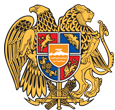 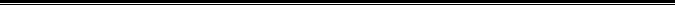 Հայաստանի Հանրապետության Սյունիքի մարզի Կապան համայնք 
ՀՀ, Սյունիքի մարզ, ք. Կապան, +374-285-42036, 060521818, kapan.syuniq@mta.gov.am